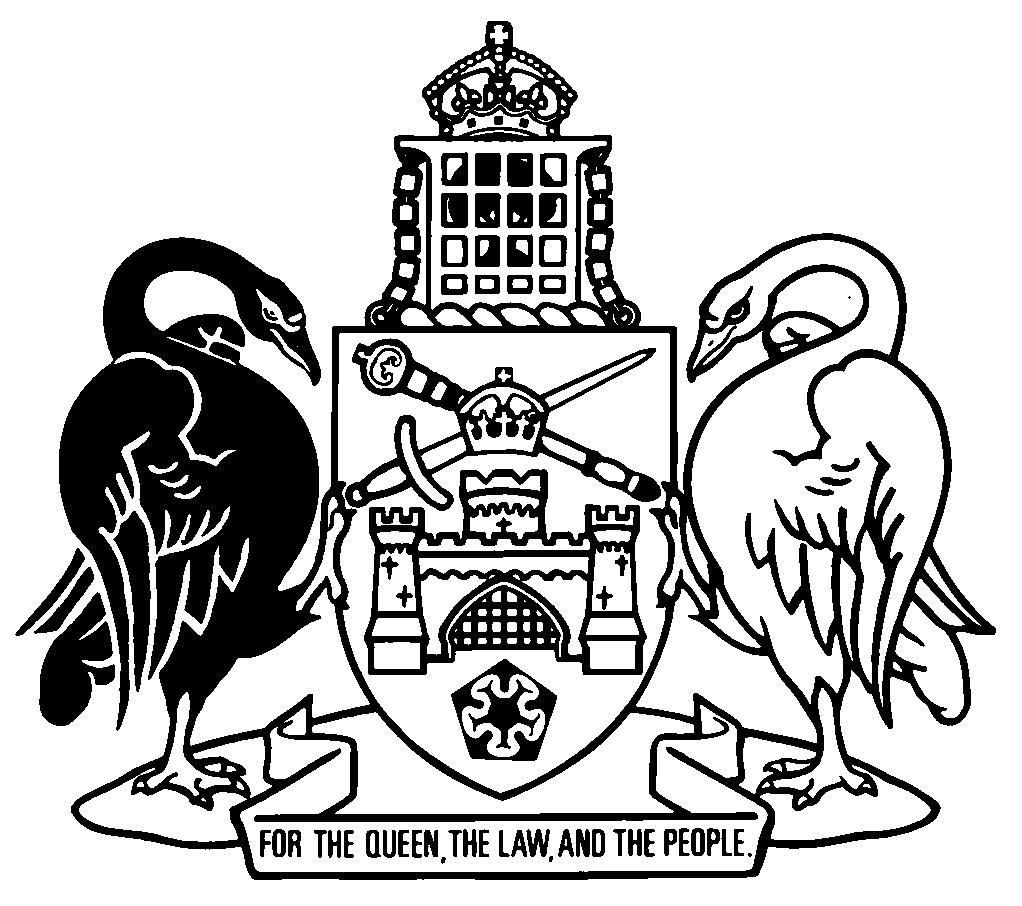 Australian Capital TerritoryElectoral Amendment Regulation 2019 (No 1)Subordinate Law SL2019-9The Australian Capital Territory Executive makes the following regulation under the Electoral Act 1992.Dated 17 May 2019.Gordon RamsayMinisterChris SteelMinisterAustralian Capital TerritoryElectoral Amendment Regulation 2019 (No 1)Subordinate Law SL2019-9made under theElectoral Act 19921	Name of regulationThis regulation is the Electoral Amendment Regulation 2019 (No 1).2	CommencementThis regulation commences on the day after its notification day.Note	The naming and commencement provisions automatically commence on the notification day (see Legislation Act, s 75 (1)).3	Legislation amendedThis regulation amends the Electoral Regulation 1993.4	New section 4ABinsert4AB	Use of roll information—taxation—Act, s 65	(1)	The commissioner for revenue is a prescribed authority.	(2)	The administration or enforcement of a tax law is a prescribed purpose.	(3)	The commissioner for revenue may give roll information to another person or entity if the only use of the information authorised by the commissioner for revenue is to administer or enforce a tax law.	(4)	A person or entity given roll information under subsection (3) may only use the information to administer or enforce a tax law.5	Dictionary, note 2insert	commissioner for revenue6	Dictionary, new definition of tax lawinserttax law—see the Taxation Administration Act 1999, section 4.Endnotes1	Notification	Notified under the Legislation Act on 23 May 2019.2	Republications of amended laws	For the latest republication of amended laws, see www.legislation.act.gov.au.© Australian Capital Territory 2019